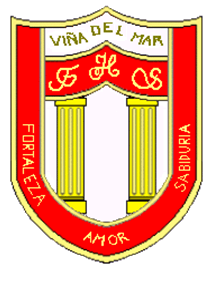 RBD: 1761-2FRIENDLY HIGH SCHOOLFono: 322628669 fhs.direccion@gmail.comCOMUNICADO DESDE DIRECCIÓNEstimada Comunidad EscolarJunto con saludar cordialmente y esperando que se encuentren bien de salud junto a su familia, me dirijo a ustedes con motivo, de invitar a todos los padres y apoderados de nuestra comunidad educativa a una conversación organizada por el Ministerio de Educación, con el Doctor Humberto Soriano, miembro del Consejo Asesor “Paso a Paso: Abramos Las Escuelas”. Y presidente de la Asociación Médica para la Prevención.Esta actividad se enmarca en el proceso de retorno gradual a clases presenciales y se realizará el día jueves 05 de agosto a las 17:00 horas por plataforma zoom.  Tema: Reunión "Regreso a Clases Seguro" para apoderadosEl link para poder acceder es:https://us06web.zoom.us/j/84567829712?pwd=ZERScDRBa0V5enB5VDJSbEdQQ1hqQT09“Debido que el Doctor Humberto Soriano es una eminencia en temas de salud, las consultas deben ser orientadas en ese tema”Esperando que esta información sea de su interés y participación, me despido atentamenteGuillermo Angel Alvarez LeónDirectorFriendly High SchoolEn Viña del Mar, a 04 de agosto de 2021